Ознакомиться с ОК «Внешнее строение насекомых»Выполнить практическую работу.Ответы васылать на почту shensi007@yandex.ruКласс Насекомые. Общая характеристика класса. Роль насекомых в экосистемах, их значение для человека.Домашняя лабораторная работаВнешнее строение насекомых на примере майского жукаЦель: Выявить характерные признаки класса насекомые, изучить многообразие насекомых в природе, выявить приспособления к среде обитания, питанию, передвижению.Ход работы:Рассмотрите внешнее строение майского жука. Подпишите, что обозначено цифрами 1-11.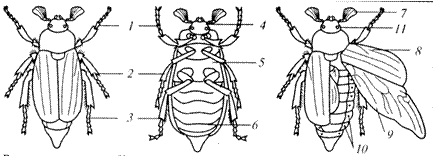 1____________________________2____________________________3___________________________4___________________________5___________________________6___________________________7___________________________8___________________________9___________________________10__________________________		11__________________________Рассмотрите голову майского жука, найдите усики, ротовой аппарат, глаза, щупики. Отметьте их особенности.______________________________________________________________________________________________________________________________________________________________________________________________________Найдите грудной отдел насекомого.Почему насекомых часто называют шестиножками? ____________________________________________________________________________________________________________________________________Определите их тип: _________________________________________________Характерным признаком насекомых является наличие крыльев, которые расположены на 2 и 3 сегменте. Ознакомьтесь со строением крыльев. Передние крылья представлены складчатыми выростами грудных сегментов, а задние — перепончатыми.Как вы думаете, почему жуков называют жесткокрылыми? Передние крылья жуков отвердели.Жилки крыльев — это трахеи, придающий крыльям форму.Найдите брюшко.Брюшко состоит из _________________________________________________. На последнем сегменте у самок располагается __________________________. По бокам каждого сегмента имеются _________________________________.Заполните таблицу, описав внешние признаки, характерные для представителей класса Насекомые.Сделайте вывод. Колорадский жук и комнатная муха – это представители типа Членистоногие, поэтому покров их тела __________________, т.е. состоит из множества______________.Колорадский жук и комнатная муха относятся к классу насекомых, их тело состоит из _______________________ отделов: _______________________и ________________. У них _________ пара усиков и ___________пары ног. Дайте краткие ответы на проблемные вопросы.Всем знакомо стрекотание кузнечиков-самцов, привлекающих внимание самок. Чем издают звуки эти насекомые и чем их воспринимают самки?______________________________________________________________________________________________________________________________________________________________________________________________________Как вы думаете, почему колорадских жуков не склевывают куры?______________________________________________________________________________________________________________________________________________________________________________________________________Насекомые - самый многочисленный класс животных, их известно более миллиона видов. Подсчеты, произведенные учеными, показали, что на Земле одновременно живет около 1017 экземпляров насекомых. Благодаря своему обилию насекомые играют очень важную роль в природе и в жизни людей.Внешнее строение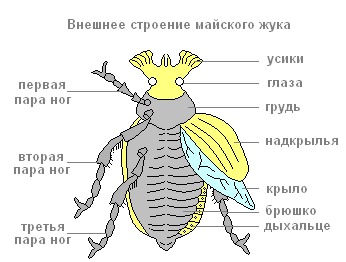 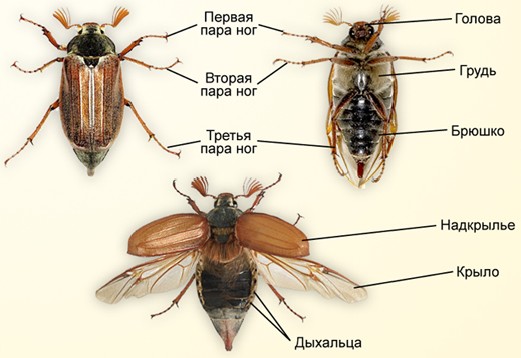 Тело насекомых разделено на голову, грудь и брюшко. 1.На голове находится 1 пара членистых усиков, 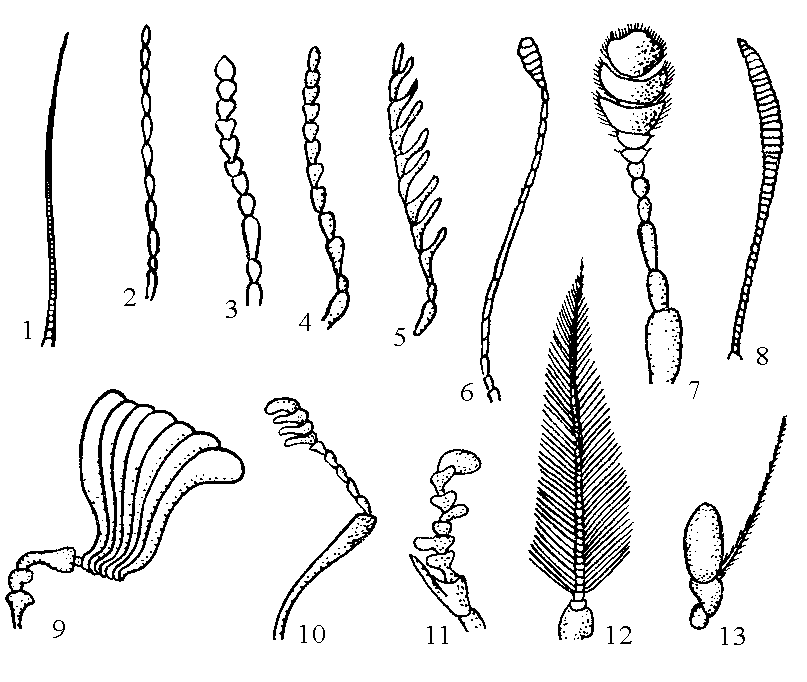 пара верхних, две пары нижних челюстей. Кроме того, они имеют пару сложных фасеточных глаз, а многие — и простые глазки (3). 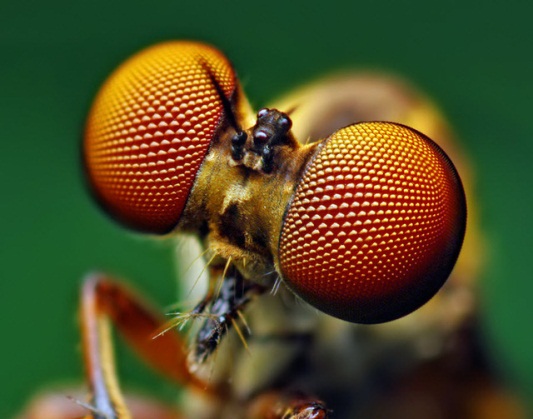 Строение ротового аппарата разнообразно и соответствует характеру питания. 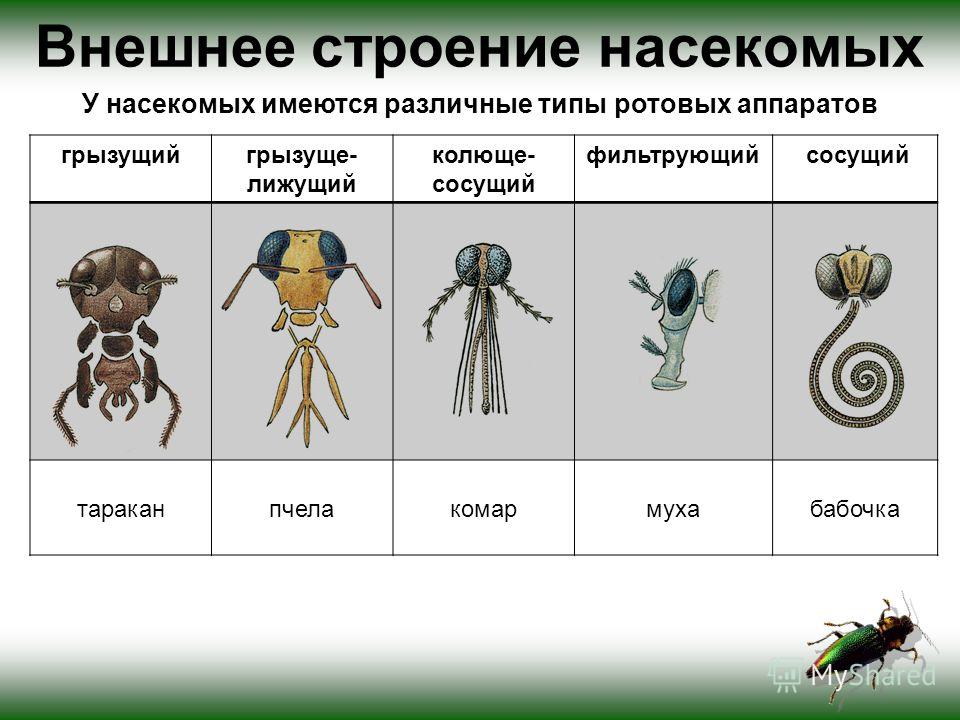 Исходным считается грызущий ротовой аппарат, от которого в результате пищевой специализации произошли остальные типы: колюще-сосущий (у комаров, клопов, тлей и др.), сосущий (у чешуекрылых), грызуще-лижущий (у пчел, шмелей), сосуще-лижущий (у мух), грызуще-сосущий (мошки). Грызущим ротовым аппаратом обладают, в частности, насекомые отрядов жестко- и прямокрылых, а также многие личинки.2. Грудной отдел состоит из трех сегментов – переднегрудь, среднегрудь и заднегрудь, каждый из которых несет по паре членистых конечностей. 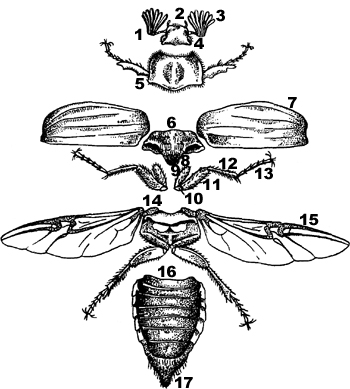 В зависимости от выполняемой функции ноги могут быть бегательными, ходильными, копательными, хватательными, прыгательными, плавательными, присасывательно-пробующие, цепляющаяся, собирательная.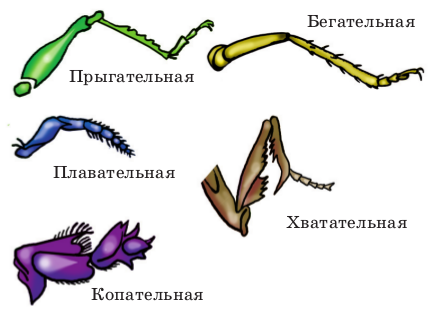 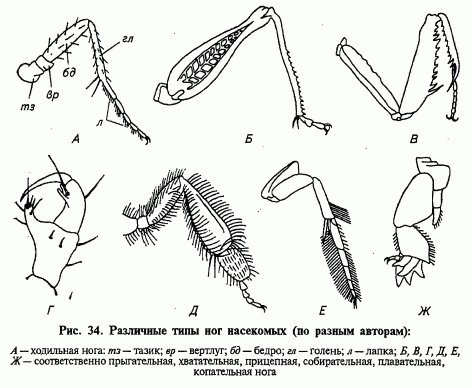 На спинной стороне второго и третьего сегментов груди расположены две пары крыльев, представляющих собой выпячивания кожных покровов.  У разных отрядов насекомых строение крыльев имеет свои отличительные черты. Так, у жуков передние крылья превращены в жесткие надкрылья. Для полета у них служит задняя пара крыльев, которые в покоящемся состоянии спрятаны под надкрыльями. У насекомых отряда двукрылые (мухи, комары) развита лишь передняя пара, а задняя редуцирована до небольших жужжалец. У группы паразитических насекомых (вшей, блох) крылья утрачены.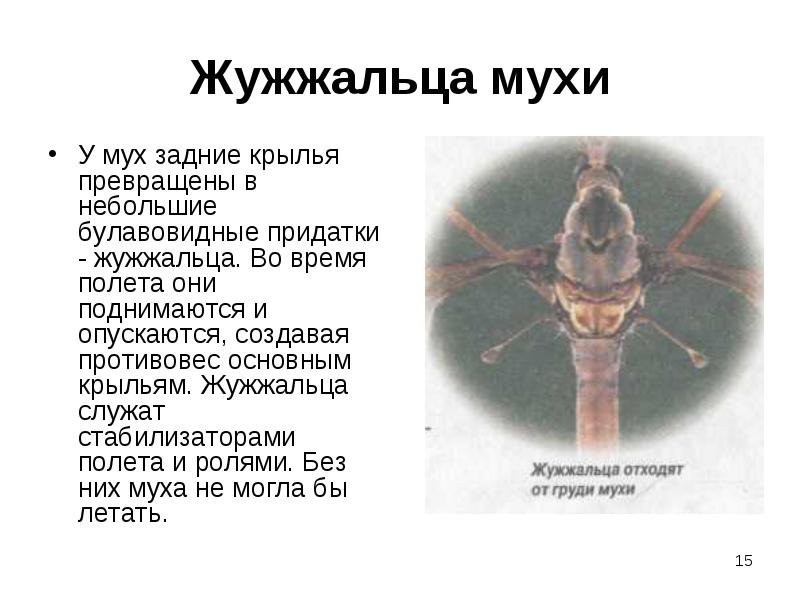 3. Брюшной отдел у разных групп насекомых состоит из неодинакового количества сегментов (большей частью их 9-10) и лишен настоящих конечностей.Покровы. Многослойная хитинизированная кутикула с наружным слоем, содержащим воскоподобные и жировые вещества, защищающая тело от потери влаги, механических повреждений, воздействия ультрафиолетовых лучей, основа наружного скелета. 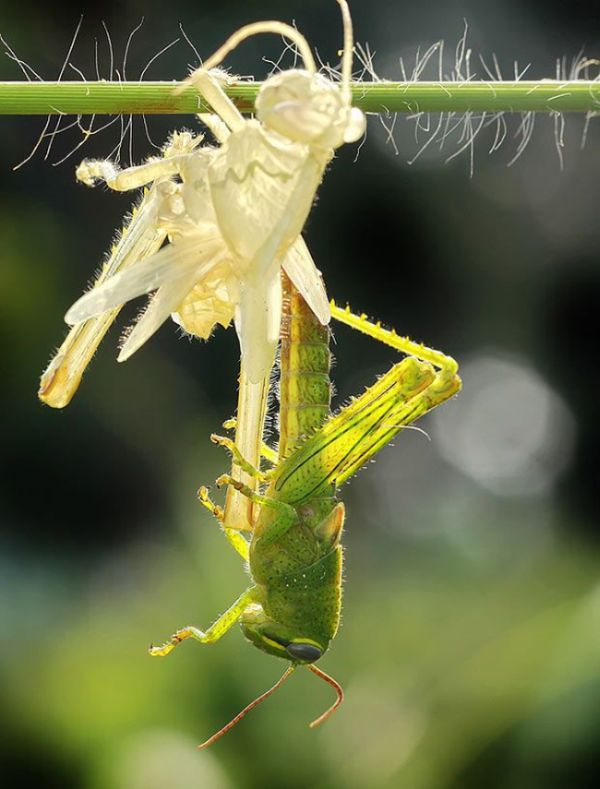 ПризнакХарактеристика признакаПокровОтделы телаЧисло ходильных ногОрганы, расположенные на голове (головной капсуле)Органы, расположенные на грудиОрганы, расположенные на брюшке